REGISTRATION AND TERMS AND CONDITIONS May we add you to our mailing list (please tick appropriate) Chase Africa Safaris news about great family travel options.Chase Africa Safaris Terms & ConditionsI, _________________________, hereby acknowledge and accept the terms and conditions stated by Chase Africa Safaris on this ____ day of ____ 20___ Signed at ________________________ Name: ____________________________							Signature: _________________________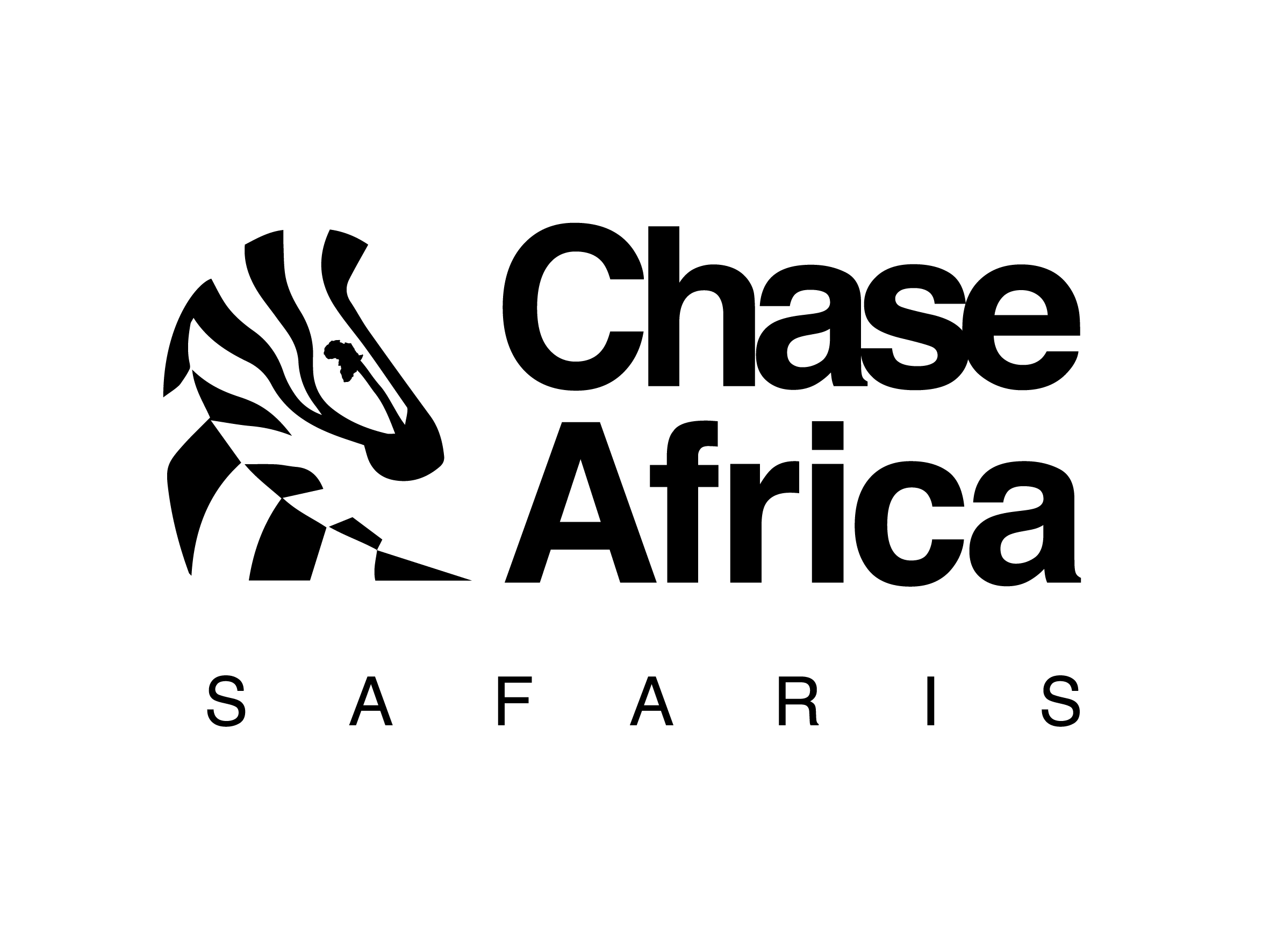 Passport Number, nationality and expiry. Please supply a copy of your passport when booking international flights or for car rentalMedical insurance number and company. Also please remember to take out cancellation insuranceSleeping arrangements. Do you require a single or double bed.dietary requirements eg: low carbs, vegetarian, favourite sundowners and drinks and preferences so we can exceed your expectationsPlease rate mobility and any health issues from 1 = poor to 10 = excellent so we can be sure to exceed your expectations. Please also be sure to let us know any allergiesPlease provide us with your emergency contact details. Email, phone number and relationship to person in case we need to contact anyone.Your address,email and telephone contact details pleaseSignature, name and date to acknowledge understood and please initial terms and conditions.YESNO